PART A		TO BE COMPLETED BY STUDENT 1.  Full Name:	___________________________________________________________________________________2. Matric No:	________________________________	    3. Year of Study. __________________________________4. Programme: 	________________________________5. Field of study: ________________________________6. Faculty/Institute: ________________________________7. New Title : ________________________________________________________________________________Supervisor Supported: 			Approved						Not Approved………………………………………………………………….				………………………………………………….Signature and Official Stamp of Supervisor					           Date PART B		FOR OFFICE USE Approval of Management Committee: 			Approved						Not ApprovedAcademic Board Meeting No : Date :  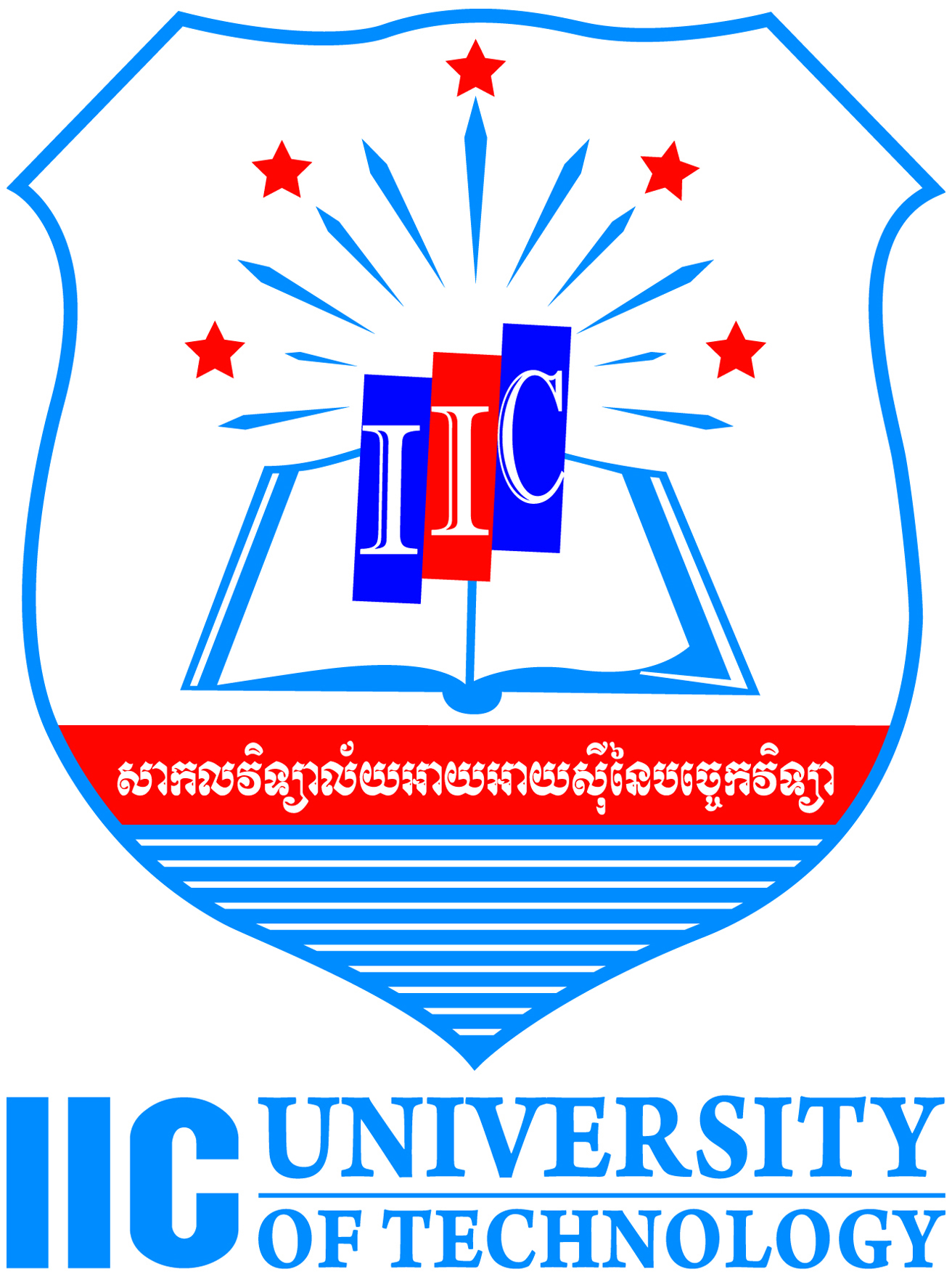 Graduate Students Service THESIS CHANGING TITLE FORM   